Авторы проекта:  Любавина Елена Юрьевна, воспитатель МДОУ «Детский сад №40»;Торопкина Татьяна Васильевна, воспитатель МДОУ «Детский сад №40»Проект «Снежная сказка»(1младшая группа №1)В нашем детском саду уже несколько лет в зимний период на участке появляется снежный городок, превращающий прогулки детей в настоящий праздник. Белый,  пушистый снег,  прозрачный,  чистый воздух,   игры и забавы, приносящие веселье и радость детворе. При оформлении территории большое значение придавалось безопасности, функциональности и эстетичности снежных построек, использовались разные технологии: вырезание фигур из снега, замораживание льдинок, окрашивание. Применялся следующий материал: ватман, цветная бумага, фанера, цветной лед.Данный проект рассчитан для детей 2-3 лет.Актуальность  проекта: Благоустройство территории детского участка позволяет воспитателям организовать физкультурно-оздоровительные мероприятия , способствующие познавательному развитию и повышению двигательной активности младших дошкольников;  помогающие формировать через игры на свежем воздухе дружеские взаимоотношения между детьми, а также  создающие эмоционально-благоприятные условия пребывания дошкольников в детском саду.  Тип проекта: творческий.Форма работы: игровая, познавательная, продуктивная; работа с родителями.Цель проекта:Благоустроить детскую игровую площадку в зимний период с учетом требований охраны жизни и здоровья детей.Задачи:1.Создать максимальные условия для воспитательной и образовательной работы с детьми на воздухе в зимний период.2.  Художественно - эстетично оформить участок.3. Содействовать укреплению связи ДОУ с семьей.4. Укреплять здоровье детей.Продолжительность проекта: 2 месяца (ноябрь-декабрь).Участники проекта: воспитатели и родители  1-ой младшей группы.Реализация проекта:1 этап - подготовительный (ноябрь)Вовлечение родителей в реализацию проекта.Разработка плана оформления веранды , снежных построек с учетом особенностей детского участка.2 этап   - основной (ноябрь- декабрь)Подготовка инвентаря: лопат, совков, кистей, тазов, ведер.Подбор акварельных  красок для покраски снежных построек.Вырезание флажков из цветной бумаги для корабля.Приготовление цветных льдинок для оформления снежных построек.Возведение построек из снега.Полив снежных сооружений водой.Вырезание елочек и снеговика для оформления веранды.3 этап - заключительный (декабрь)Оформление участка и веранды в соответствии с задачами проекта и требованиями охраны жизни и здоровья детей.Результаты проекта:построены снежные сооружения: корабль, машина,  крепость, лабиринт;территория участка стала яркой и своеобразной, не похожей на другие.                           Приложение к проекту: (фотоотчет)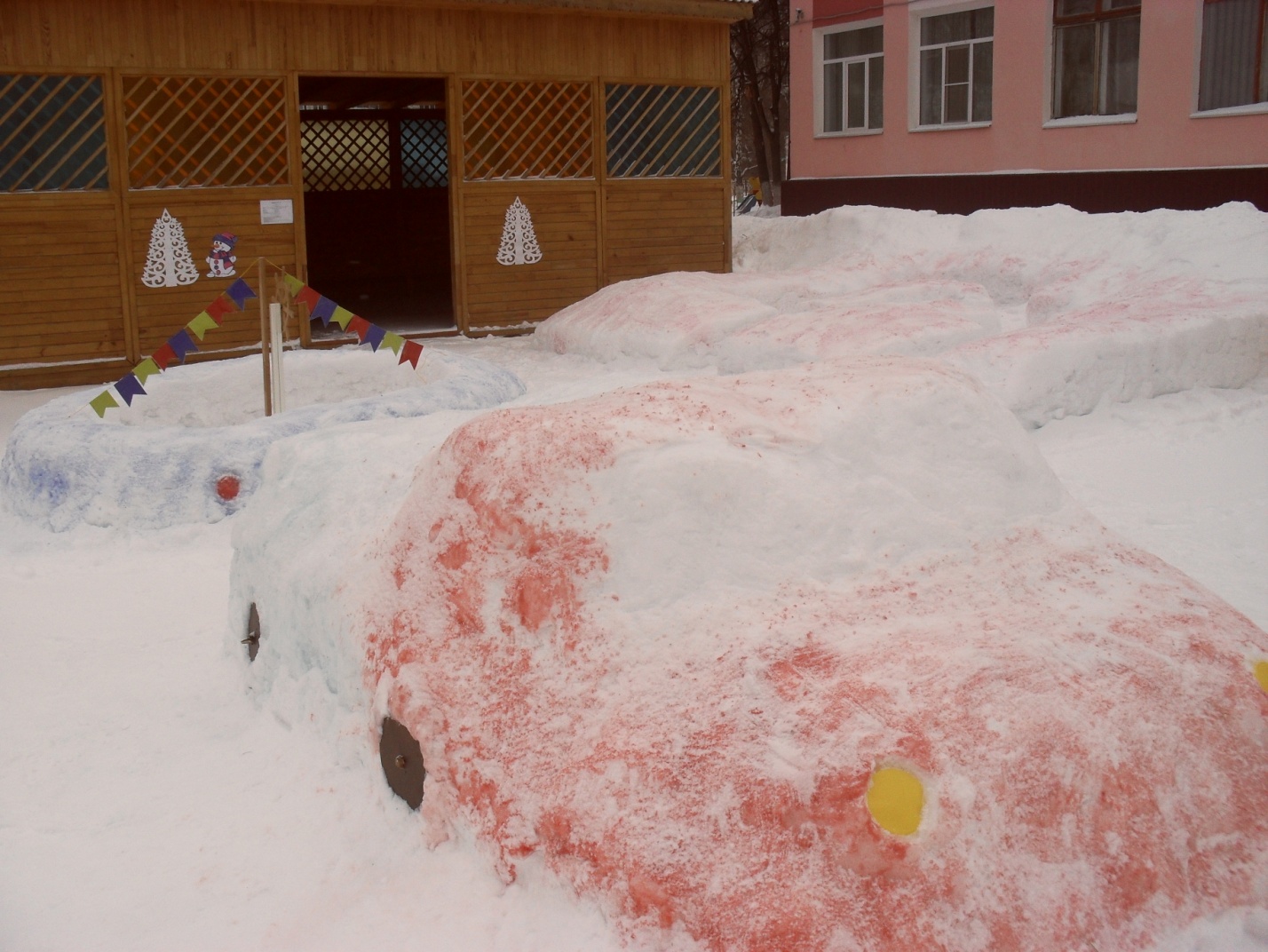 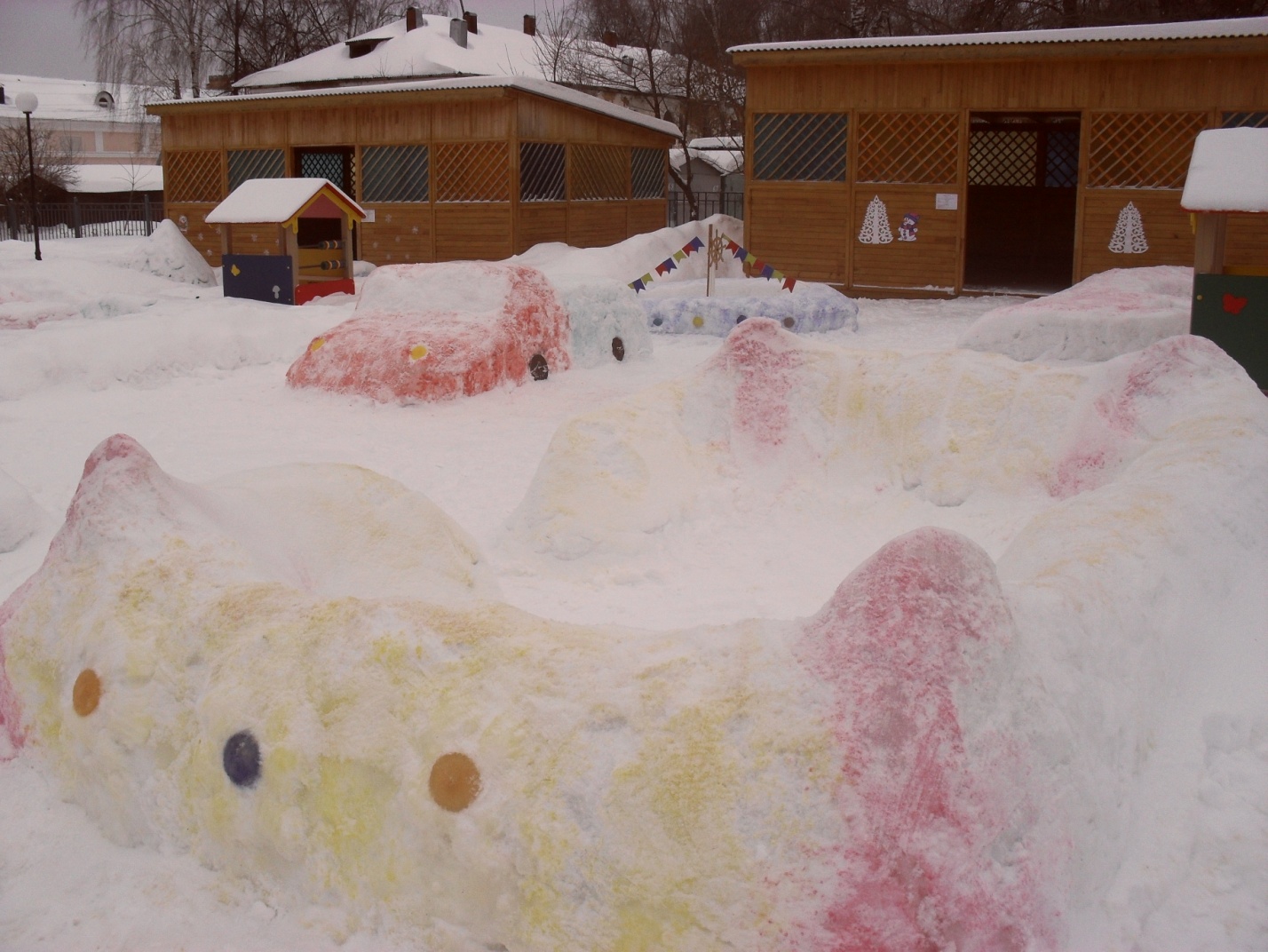 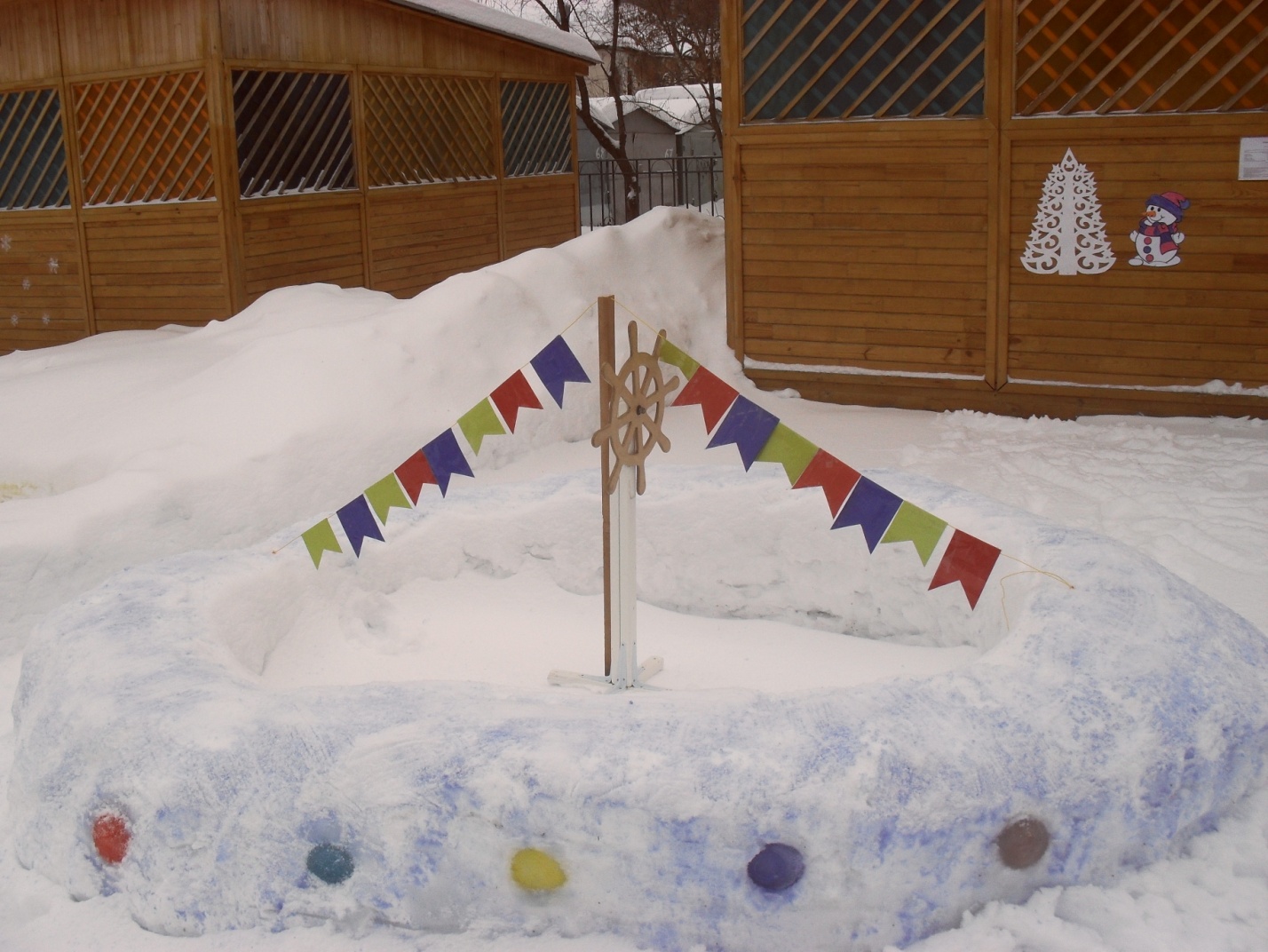 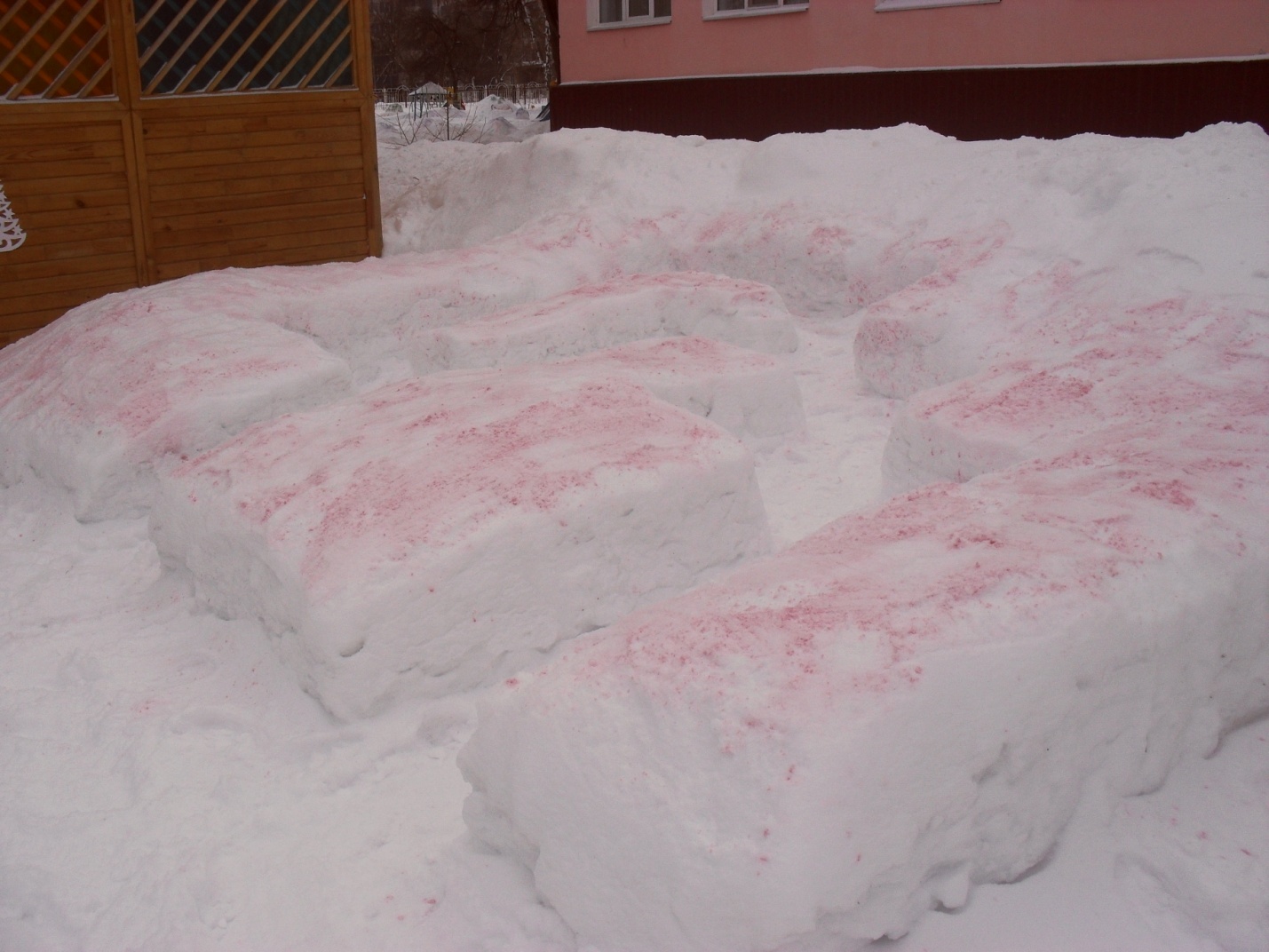 